COLEGIO CREADORES DEL FUTURO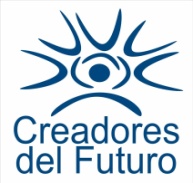 ESTABLECIMIENTO BLANQUIZAL.2013Fecha:Nombre del estudiante:Grado:Taller sobre las categorías taxonómicas. “Recuerda que el universo premia la acción, no el pensamiento”.Una definición para la palabra taxonomía podría ser:a. Ciencia que se encarga de estudiar las plantas.b. Ciencia que se encarga de clasificar y ordenar a las bacterias.c. Ciencia que se encarga de clasificar y ordenar a todos los seres vivosd. Ciencia que se encarga de estudiar las piedras.Los animales vertebrados son:a. Peces, gusanos, aves, reptiles y mamíferosb. Artrópodos, equinodermos, reptiles, aves y anélidos.c. Peces, anfibios, reptiles, mamíferos, aves.d. Gusanos, equinodermos, moluscos, celenterados, anélidos.En el siguiente cuadro señala con una X si presenta las características..Por que se dice que los animales son vertebrados? Escribe dos razones.____________________________________________________________________________________________________________________________________ -----------------------------------------------------------------------------------------------------El orden jerárquico de las categorías taxonómicas para la calificación de los seres vivos es: (Ver en la página web” aprendiendo de la ciencia” el cuadro de las categorías taxonómicas).a. Dominio, especie, reino, género, phylum, familia, clase, orden.b. Dominio, reino, phylum, clase, orden, familia, género, especie.c. Familia, clase, dominio, especie, reino, género, orden, phylumd. d. Phylum, orden, género, familia, reino, especie, dominio, clase.Los animales de sangre caliente son aquellos que mantienen su temperatura constante. Es decir la temperatura de su cuerpo no cambia aunque cambie la exterior. Señala el grupo en el que solo hay animales de sangre caliente.a. Mamíferos, reptiles, anfibios, aves.b. Peces, aves, reptiles, mamíferos.c. Mamíferos, aves, perro, avestruz.d. Peces, reptiles, anfibios, aves7. Según su alimentación las aves pueden ser:a. ____________________________b. ____________________________c. ____________________________ 8. Escribe 4 características importantes de cada uno de los siguientes vertebrados.Mamíferos Aves Peces AnfibiosReptiles9. Escribe al frente de cada vertebrado si es (mamífero, reptil, anfibio, ave o pez según corresponda:a.---- Ballena:B.---- Rana:c.---- Salamandra:D.---- Perro:E.---- Ave rapaz:f. ----Sardina:g.--- Cocodrilo:h. ---Sapo:i.----- Anaconda: j. ----Lagarto:k. ---Caballo:l. ----Atún:m. --Vaca:EXITOS!!!!ReinoReinoAnimalVegetalMóneraProtista Hongo o fungí Hongo o fungíPared celular Pared celular Membrana celular Membrana celular EucariotaEucariotaProcariotaProcariotaReproducción sexualReproducción sexualReproducción AsexualReproducción AsexualAutótrofoAutótrofoHeterótrofoUnicelularesPluricelularesSe pueden desplazar.